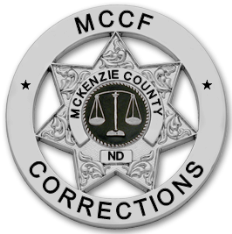 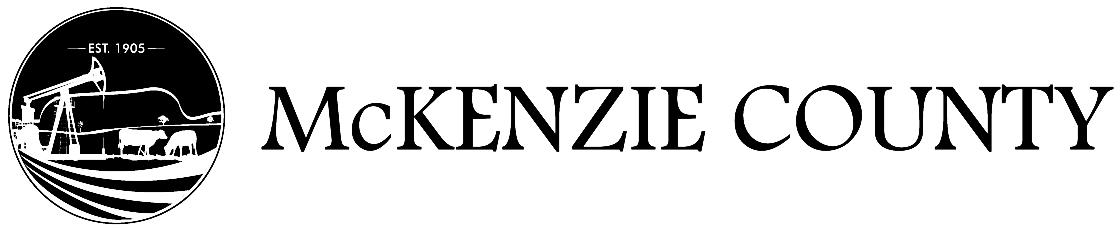 McKenzie County Correctional Facility PREA Data- 2023Inmate Allegations Against StaffInmate Allegations Against StaffSexual Abuse- Substantiated 0Sexual Abuse- Unsubstantiated 0Sexual Abuse- Unfounded 0Sexual Harassment- Substantiated 0Sexual Harassment- Unsubstantiated 2Sexual Harassment- Unfounded 0Inmate Allegations Against InmatesInmate Allegations Against InmatesSexual Abuse- Substantiated0Sexual Abuse- Unsubstantiated0Sexual Abuse- Unfounded0Sexual Harassment- Substantiated1Sexual Harassment- Unsubstantiated0Sexual Harassment- Unfounded0